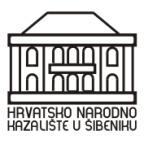 HNK u ŠibenikuKralja Zvonimira 122 000 ŠibenikZAKLJUČCIsa 2. sjednice Kazališnog vijeća HNK u Šibenikuodržane 29. prosinca 2021. godineUsvojen zapisnik sa 1. sjednice Kazališnog vijećaUsvojene II. Izmjene i dopune financijskog plana za 2021. godinuUsvojene II. Izmjene i dopune plana nabave za 2021. godinuUsvojen Plan rada za 2022. godinuUsvojen Financijski plan za 2022. godinu i projekcije za 2023. i 2024. godinu